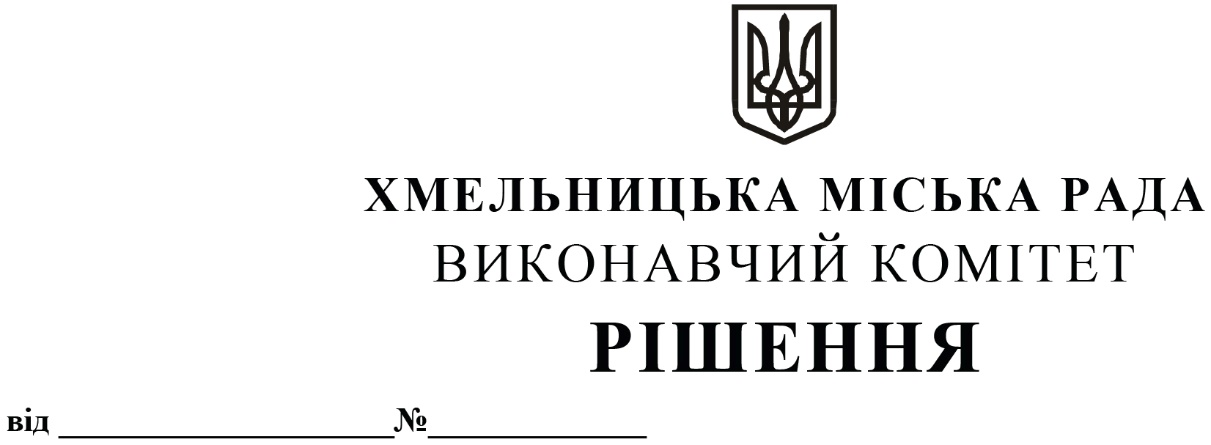 Про внесення змін в додаток до рішення виконавчого комітету міської ради від 10.05.2018 № 344 Розглянувши клопотання Хмельницького міського комунального підприємства «Муніципальна дружина», з метою визначення переліку посадових осіб, уповноважених складати протоколи про адміністративне правопорушення, відповідно до п.2 ч.1 ст. 255 Кодексу України про адміністративні правопорушення, керуючись ст.ст. 40, 59 Закону України «Про місцеве самоврядування в Україні», виконавчий комітет міської радиВИРІШИВ:1. Внести зміни в додаток до рішення виконавчого комітету від 10.05.2018 № 344 «Про надання повноважень посадовим особам на складання протоколів про адміністративні правопорушення» із змінами, внесеними рішенням виконавчого комітету міської ради від 09.04.2020 № 327, виклавши його у новій редакції, що додається.2. Контроль за виконанням рішення покласти на заступника міського голови - директора департаменту інфраструктури міста В. Новачка.Заступник міського голови 								М. ВАВРИЩУКДодаток до рішення виконавчого комітету від «24» 06.2021 № 610Перелікуповноважених посадових осіб Хмельницького міського комунального підприємства«Муніципальна дружина», які мають право складати протоколи про адміністративні правопорушення, передбачені статтями 44-3, 152, частиною 1 статті 154, статтями 160, 175 - 1 Кодексу України про адміністративні правопорушення.Керуючий справами виконавчого комітету					Ю. САБІЙДиректор Хмельницького міськогокомунального підприємства «Муніципальна дружина» 	 		Р. ЦИМБАЛЮКN з/пПрізвище, ім'я та по батьковіПосадаЦИМБАЛЮК Роман СергійовичДиректор ЛОНШАКОВ Ігор ВіталійовичЗаступник директораБУЛЬБАН Сергій ОлексійовичІнспекторДЕРЕВЯНЧУК Віталій ВіталійовичІнспекторЛЕБІДЬ Василь ДмитровичІнспекторЛИСЕНКО Володимир ГеннадійовичІнспекторЛОГВИН Олег МиколайовичІнспекторОЛІЙНИК Олександр ЄвгеновичІнспекторПИРІЖОК Віктор ВолодимировичІнспекторПРИВЕДЕНЕЦЬ Владислав СергійовичІнспекторПЕДОСЮК Сергій ВолодимировичІнспекторСАС Руслан АнатолійовичІнспекторСЕМКОВ Євген ІгоровичІнспекторТКАЧУК Микола БорисовичІнспекторЦИБУЛЬСЬКИЙ Віталій МиколайовичІнспекторЧУБАК Роман РомановичІнспекторЯВОРСЬКИЙ Віталій ВасильовичІнспекторЯКОБЧУК Ярослав ВасильовичІнспектор